REQUERIMENTO N.º 1758/2017Ementa: informações sobre contaminação do córrego localizado entre as Ruas José Milani e Raimundo Bissoto.Senhor PresidenteNobres VereadoresJustificativa: 	Considerando denúncia recebida por esta Vereadora de que o córrego localizado entre as Ruas José Milani e Raimundo Bissoto está contaminado, culminando com a morte de peixes, a Vereadora Mônica Morandi vem pelo presente, respeitosamente e nos termos regimentais desta casa, após a aprovação em plenário, requerer que seja encaminhado o seguinte pedido:  A Municipalidade tem ciência do problema em questão?De onde é proveniente o líquido despejado no córrego?Foi comprovado crime ambiental? Na afirmativa, quais medidas foram tomadas para resolver o problema?Valinhos, 02 de Outubro de 2017.   ______________________Mônica MorandiVereadoraFotos anexas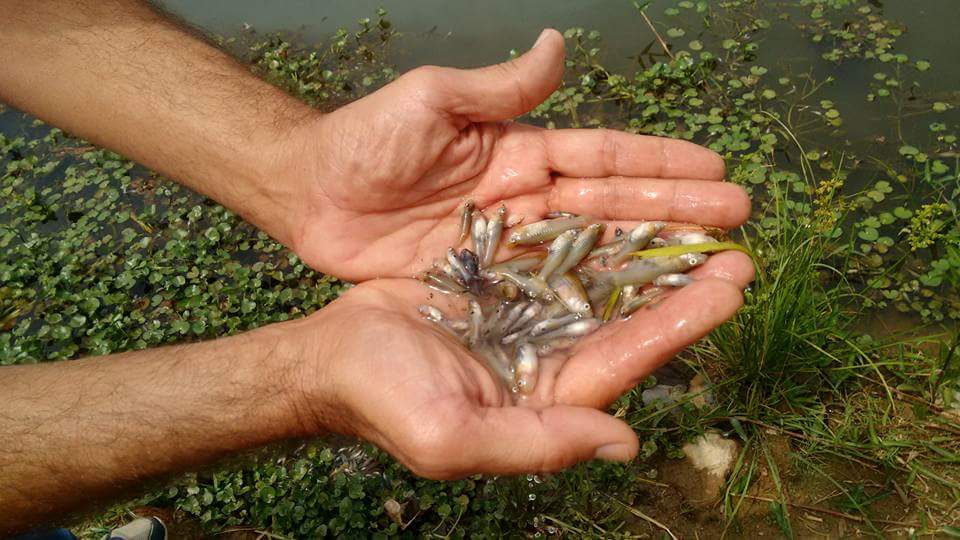 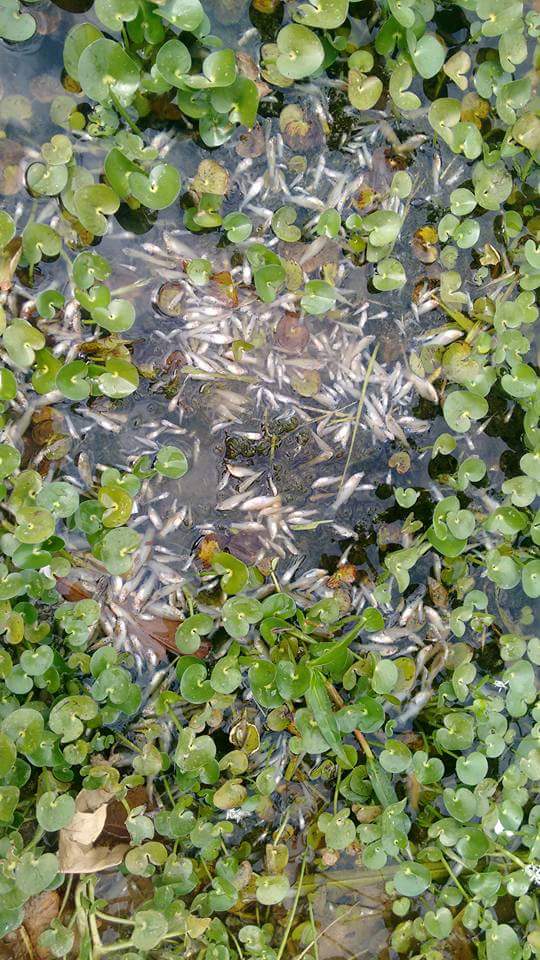 